Service Recommendation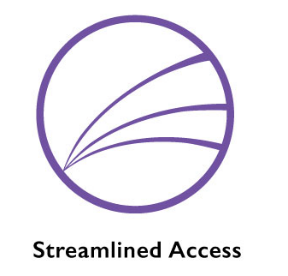   Closed on Assignment		  Service Completed	  Service Extension 			  Service Continuation	Case Manager/Agency:                                                   Date:Client Name:                                                                     DOB:Address:                                                                           Phone Number(s):Date of Enrollment in Case Management:Has an Extension or Continuation been granted before? If yes, how many?:Alerts (safety concerns, important support needs):*If requesting an extension or continuation, submit this form 1 month prior to possible discharge*      *Also to ensure submissions will be reviewed on Fridays, submit this form by Thursday at noon*Please forward this form to: nvandenelzen@yssn.caClosed on Assignment (reason file was closed):Service Completed (brief description of support provided):LOCUS Score:                         Prior to discharge OCAN completed?Service Extension Request (description of goals still needing to be addressed and plan to address them): LOCUS Score:                         Length of service extension request (1-3 months):Service Continuation Request (description of goals still needing to be addressed and plan to address them):LOCUS Score:                         Length of service continuation request (3-6 months):